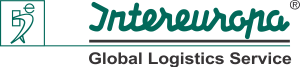 Gimnazija, elektro in pomorska šola Piran, smer: LOGISTIČNI TEHNIKPOSTANI DEL SKUPINE INTEREUROPADružbi Intereuropa d.d. in Interagent d.o.o. svojo vizijo in poslanstvo dosegata s krepitvijo konkurenčnih prednosti in uresničevanjem razvojnih usmeritev za doseganje ambicioznih ciljev.Kakovost naših storitev je plod dela posameznikov in odličnih strokovnih skupin. Cenimo različna znanja, izkušnje in poglede sodelavcev. Verjamemo, da je med mladimi veliko posameznikov, ki so zagnani, željni dodatnega znanja in jim pridobivanje praktičnih izkušenj predstavlja dodaten izziv.V družbi Intereuropa d.d. in družbi Interagent d.o.o. razpisujemo štipendije za šolsko leto 2022/2023.K prijavi na razpis za štipendije vabimo dijake, ki se šolajo v šolskih programih:LOGISTIČNI TEHNIK - GEPŠ – Gimnazija, elektro in pomorska šola Piran:  2 dijaka od 1. letnika dalje (Intereuropa d.d., Interagent d.o.o.)Dijake, ki si želijo sodelovanja z nami, vabimo, da oddajo vlogo, ki naj vsebuje:prošnja in življenjepis,potrdilo o stalnem bivanju v Obalno kraški regijispričevala osnovne šole (vsaj 7., 8. in 9. razred),ev. priznanja, pohvale za prostočasne aktivnosti,potrdilo o vpisu na GEPŠ Piran, smer Logistični tehnik, 1. letnik.Štipendistom skupine Intereuropa omogočamo:sodelovanje pri različnih projektih med šolanjem,pomoč in mentorstvo pri izdelavi seminarskih nalog,osebno in strokovno svetovanje pri izbiri študijske smeri in poklicnega razvoja,pridobivanje dragocenih izkušenj, spretnosti, znanj in veščin tako na osebnem kot poklicnem področju,možnost zaposlitve po zaključku šolanja,…Obravnavane bodo vse vloge, ki bodo prispele do petka, 11. novembra 2022 na naslov INTEREUROPA d.d., VOJKOVO NABREŽJE 32, 6000 KOPER za Kadrovska služba - Tina Kocjančič. Rok za izbiro kandidatov je sreda, 30. november 2022. Z izbranimi kandidati in njegovim zakonitim zastopnikom se bo sklenila Pogodba o štipendiranju za štiri šolska leta. Datum pričetka pogodbe je 1.9.2022,  mesečna štipendija za šolsko leto 2022/2023 znaša 120,00 EUR.Za dodatne informacije je na voljo v Kadrovski službi Intereuropa d.d. (Tina Kocjančič, tel.:  05 6641 366, GSM: 031 716 290).